Консультация для родителей«Семейные традиции»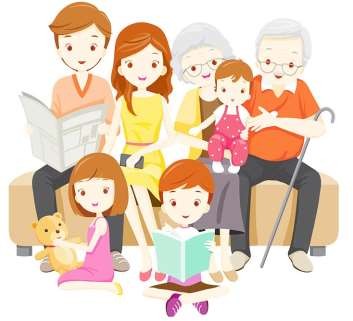 В большинстве семей есть свои гласные или негласные традиции. Насколькоониважныдля воспитания счастливых людей?Традиции и обряды присущи каждой семье. Даже если вы считаете, что ввашей семье нет ничего подобного, скорее всего, вы немного ошибаетесь.Ведь даже утреннее приветствие: «Привет!» и вечернее: «Спокойнойночи!» — это тоже своего рода традиции. Что уже говорить о воскресныхобедах всей семьей или коллективном изготовлении елочных украшений.Чтоже такое«семейныетрадиции»и что онидают?Дляначалавспомним,что жезначиттакоепростоеизнакомоесдетстваслово «семья». Согласитесь, могут быть разные варианты на тему: и «мама,папа,я»,и«родители ибабушки сдедушками»,и«сестры,братья,дяди,тетиит.д.».Одноизсамыхпопулярныхопределений этоготерминагласит:«Семья — это основанное на браке или кровном родстве объединение людей,связанных общностьюбыта,взаимнойморальнойответственностьюивзаимопомощью».Тоесть,этонепростокровныеродственники,живущиепод однойкрышей,нои люди,помогающиедругдругуи взаимноответственные. Члены семьи в истинном понимании этого слова любят другдруга,поддерживают,вместерадуютсяпо веселымповодамигрустятпопечальным. Они как бы все вместе, но при этом учатся уважать мнение иличное пространство друг друга. И есть что-то, что их объединяет в одноцелое,присущее только им,помимо штамповвпаспорте.Это «что-то» и есть семейные традиции. Вспомните, как в детстве любилиприезжать к бабушке на лето? Или отмечать дни рождения большой толпойродственников? Илинаряжатьелкувместесмамой? Этивоспоминаниянаполненытепломисветом.Чтожеесть семейныетрадиции?Толковыесловариговорятследующее:«Семейные традиции — это обычные принятые в семье нормы, манерыповедения,обычаиивзгляды,которыепередаютсяизпоколениявпоколение». Скорее всего, это те привычные стандарты поведения, которыеребенокпонесетссобойвсвоюбудущуюсемью,ипередастужесвоимдетям.Чтожедаютсемейныетрадиции людям?Во-первых,ониспособствуютгармоничномуразвитиюребенка.Ведьтрадициипредполагаютмногократноеповторениекаких-тодействий, а, значит, стабильность. Для малыша такая предсказуемостьочень важна, благодаря ней он со временем перестает бояться этогобольшогонепонятного мира.Ачегопугаться,есливсепостоянно,стабильно, и родители рядом? Кроме того, традиции помогают детямувидеть в родителях не просто строгих воспитателей, но и друзей, скоторымиинтересновместепроводитьвремя.Во-вторых, для взрослых семейные традиции дают ощущение единствасо своейродней,сближают,укрепляютчувства.Ведьзачастуюэтомоменты приятного совместного времяпрепровождения с самымиблизкими,когдаможнорасслабиться,бытьсобойирадоватьсяжизни.В-третьих,этокультурноеобогащениесемьи.Онастановитсянепросто комбинацией отдельных «я», а полноценной ячейкой общества,несущейиделающейсвойвкладвкультурноенаследиестраны.Конечно же, это далеко не все «плюсы» семейных традиций. Но даже этоговполне достаточно, чтобы задуматься: а чем живут наши семьи? Возможно,стоитдобавитьнемногоинтересныхтрадиций?Какиебываютсемейныетрадиции?Семейных традиций в мире существует огромное разнообразие. Но все,же вцелом можем попробовать их условно разделить на две большие группы:общиеи специальные.Общие традиции – это традиции, встречающиеся в большинстве семей в томилииномвиде.Книмможноотнести:Празднованиеднейрожденийи семейныхпраздников.Такая традиция наверняка станет одним из первых знаменательных событийвжизнималыша.Благодарятакимобычаямидети,ивзрослые получаютмножество «бонусов»: предвкушение праздника, хорошее настроение,радость общения с семьей, ощущение своей нужности и значимости дляблизких.Эта традиция –однаизсамыхтеплых и веселых.Домашние обязанности всех членов семьи, уборка, раскладывание вещейпо местам.Когдамалышсмалых лет приучаетсяксвоимдомашнимобязанностям, он начинает чувствовать себя включенным в жизнь семьи,учитсязаботе.Совместныеигрыс детьми.В такихиграхпринимают участиеивзрослые, и маленькие. Делая что-то вместе с детьми, родители показываютим пример, учат разным навыкам, проявляют свои чувства. Потом, по меревзросления ребенка, ему проще будет сохранить доверительные отношения смамойипапой.Семейный обед. Очень многие семьи чтят традиции гостеприимства, чтопомогаетобъединятьсемьи,собирая их за одним столом.Семейныйсовет.Это«собрание» всехчленовсемьи,накоторомрешаются важные вопросы, обсуждается ситуация, строятся дальнейшиепланы, рассматривается бюджет семьи и т. п. Очень важно привлекать ксовету детей – так ребенок научится быть ответственным, а также лучшепониматьсвоихродных.Традиции «кнута и пряника». У каждой семьи есть свои правила, за чтоможно (если можно) наказывать ребенка, и как его поощрять. Кто-то даетдополнительныекарманныеденьги,акто-то–совместныйпоходвцирк.Главное для родителей – не переборщить, излишние требования взрослыхмогутсделатьребенкабезынициативным ивялымили,наоборот,завистливымизлым.Ритуалы приветствия и прощания. Пожелания доброго утра и сладкихснов, поцелуи, объятия, встреча при возвращении домой – все это являетсязнакамивнимания изаботысостороныблизких.Днипамятиумершихродныхиблизких.Совместные прогулки, походы в театры, кино, на выставки, поездки впутешествия – эти традиции обогащают жизнь семьи, делают ее более яркойинасыщенной.Специальные традиции – это особые традиции, присущие одной даннойсемье.Возможно,это привычкапо воскресеньямспатьдо обеда,илиповыходным отправляться на пикник. Или домашний кинотеатр. Или походы вгоры.Или…Такжевсесемейныетрадицииможноразделитьнасложившиесясамипосебе и сознательно внесенные в семью. О том, как создать новую традицию,мыпоговоримнемногопозже.Асейчасрассмотриминтересныепримеры семейных традиций. Возможно, какая-то из них понравится и вам, ивызахотите ее внедритьвсвоюсемью?Примерыинтересных семейныхтрадицийСколько семей – сколько и примеров традиций можно найти в мире. Ноиногдаонибываюттакимиинтереснымиинеобычными,чтосразуначинаешь задумываться: «А не придумать ли мне чего-нибудь наподобие?».Итак,примерыинтересныхсемейных традиций:Совместная рыбалка до утра. Папа, мама, дети, ночь и комары – на эторешатсянемногие!Но зато имассаэмоцийиновых впечатленийтожеобеспечена!Семейное приготовление пищи. Мама месит тесто, папа крутит фарш, аребеноклепитпельмени.Нуи что,чтоне совсемровнои правильно.Главное,что всевеселые,счастливыеииспачканныевмуке!Квесты по случаю дня рождения. Каждому имениннику – будь торебенок или дедушка – утром вручается карта, по которой он ищетподсказки,ведущие его кподарку.Поездки к морю зимой. Собрать всей семьей рюкзаки и отправиться наморскоепобережье,подышатьсвежимвоздухом,устроитьпикникилипереночевать в зимней палатке – все это подарит необычные ощущения иобъединитсемью.Рисовать друг другу открытки. Просто так, без повода и специальногохудожественного таланта.Вместо того,чтобыобидетьсяинадуться,написать: «Я тебя люблю! Хоть ты порой и невыносим… Но я тоже неподарок.».Вместе с малышней печь коржики на праздникСв. Николая для детей-сирот. Совместные бескорыстные добрые дела и поездки в детский домпомогут детям стать добрее и участливее, и вырасти небезразличнымилюдьми.Сказка на ночь. Нет, не просто, когда мама читает малышу. А когдачитаютвсевзрослыепоочереди,аслушаютвсе.Светлое,доброе,вечное.ВстречатьНовыйгод каждыйразвновомместе.Неважно,гдеэтобудетнаплощадичужогогорода,навершинегорыиливозлеегипетскихпирамид,главное –не повторяться!Вечерастиховипесен.Когдасемьясобираетсявместе,всесадятсявкружочек, сочиняют стихи – каждый по строчке – и сразу же придумывают кним музыку, и поют под гитару. Здорово! Также можно устраивать домашниеспектаклии кукольный театр.«Подкладывание» подарков соседям. Оставаясь незамеченными, семьяодариваетсоседей идрузей.Какжеприятно дарить!Говорим теплые слова.Каждый разпередедой все говорят другдругуприятныесловаи комплименты.Воодушевляет,правда?Приготовление пищи «с любовью». «А ты любовь положил?» «Да,конечно,сейчасположу.Подай,пожалуйста,она вшкафчике!».Праздник на верхней полке. Обычай встречать все праздники в поезде.Веселои вдвижении!Каксоздатьсемейнуютрадицию?Для того, чтобы создать новую семейную традицию, необходимо всегодве вещи: ваше желание и принципиальное согласие домочадцев. Алгоритмсозданиятрадицииможнопривестикследующему:Собственно, придумайте саму традицию. По максимуму постарайтесьзадействоватьвсехчленовсемьи,чтобысоздатьдружескуюсплоченнуюатмосферу.Сделайтепервыйшаг.Попробуйтесвое«действо».Оченьважнонасытить его позитивными эмоциями – тогда все с нетерпением будут ждатьследующегораза.Будьте умеренны в своих желаниях. Не стоит сразу внедрять многоразличных традиций на каждый день недели. Для того, чтобы обычаизакрепились,нужновремя.Даикогда всевжизни до мелочейраспланировано – это тоже неинтересно. Оставьте пространство длясюрпризов!Закрепляйте традицию. Необходимо повторить ее несколько раз, чтобыоназапомнилась,иначаланеукоснительно соблюдаться.Нонедоводитеситуацию до абсурда – если на улице пурга или ливень, возможно, стоитотказатьсяотпрогулки.Вдругихжеслучаяхтрадициюлучшесоблюдать.Когдасоздается новаясемья,частобывает так,чтоусупруговнесовпадают понятия о традициях. Например, в семье жениха заведено всепраздники отмечать в кругу многочисленной родни, а невеста встречала этисобытиятолькосмамойи папой,а какие-тодаты вообщенесправлялись.Втаком случае, у молодоженов сразу же может назреть конфликт. Что делать вслучае разногласий? Совет прост – только компромисс. Обсудите проблему инайдитенаиболееподходящееобоим решение.Придумайтеновуютрадицию–ужеобщую–ивсеналадится!СемейныетрадициивРоссииВ России испокон веков семейные традиции чтились и оберегались. Ониявляютсяоченьважнойчастьюисторическогоикультурногонаследиястраны.Какиеже семейныетрадиции быливРоссии?Во-первых, важным правилом для каждого человека было знаниесвоей родословной, притом не на уровне «бабушки-дедушки», агораздо глубже.Вкаждойдворянскойсемье составлялосьгенеалогическое древо, подробная родословная, бережно хранилисьипередавалисьисторииожизнипредков.Современем,когдапоявились фотоаппараты, началось ведение и хранение семейныхальбомов,передача ихпонаследствумолодым поколениям.Этатрадициядошлаидонаших времен–вомногихсемьяхестьстарые альбомы с фотографиями близких и родных, даже тех, когоуже нет с нами. Всегда приятно пересмотреть эти «картинкипрошлого», порадоваться или, наоборот, взгрустнуть. Сейчас же, сширокимраспространениемцифровойфототехники,кадровстановитсявсебольше,но чащевсего онитакиостаютсяэлектронными файлами, не «перетекшими» на бумагу. С однойстороны,такхранитьфотонамногопрощеиудобнее,онинезанимают места на полках, не желтеют со временем, не пачкаются.Да и снимать можно намного чаще. Но и того трепета, связанного сожиданием чуда, тоже стало меньше. Ведь в самом начале фотоэрыпоход на семейное фото был целым событием – к нему тщательноготовились, нарядно одевались, все вместе радостно шли – чем вамнеотдельная красиваятрадиция?Во-вторых, исконно русской семейной традицией было и остаетсяпочитание памяти родственников, поминание ушедших, а такжеуход и постоянная забота о пожилых родителях. Этим, стоитзаметить, русский народ отличается от европейских стран, гдепрестарелыми гражданами в основном занимаются специальныеучреждения. Хорошо это или плохо – судить не нам, но то, чтотакаятрадицияестьи она жива –этофакт.В-третьих, в России издревле было заведено передавать изпоколения в поколения семейные реликвии – драгоценности,посуду, какие-то вещи далеких родственников. Часто молодыедевушкивыходилизамужвподвенечныхплатьяхсвоихмам,которыеранееполучилиихотсвоих мам ит.д. Поэтомувоченьмногих семьях всегда были специальные «тайнички», где хранилисьдедушкинычасы,бабушкиныкольца,семейное сереброидругиеценности.В-четвертых,ранееоченьпопулярно былоназывать родившегося ребенка в честь кого-то из членов семьи. Такпоявлялись «семейные имена», и семьи, где, например, дедушкаИван,сынИван и внукИван.В-пятых, важнойсемейнойтрадициейрусскогонародабылоиестьприсвоениеребенкуотчества.Такимобразом,ужеприрождениималыш получает часть имени рода. Называя кого-то по имени –отчеству,мы выражаем своепочтениеивежливость.В-шестых, ранее очень часто ребенку присваивали церковное имя вчесть святого, которого чествуют в день рождения малыша. Поповерьям, такое имя будет защищать ребенка от злых сил ипомогать в жизни. В наши дни такая традиция соблюдается нечасто,ивосновном средиглубоковерующихлюдей.В-седьмых, на Руси существовали профессиональные династии –целыепоколенияпекарей,сапожников,врачей,военных,священников. Вырастая, сын продолжал дело отца, потом это жедело продолжал его сын, и так далее. К сожалению, сейчас такиединастиивРоссиивстречаютсяоченьиоченьредко.В-восьмых, важной семейной традицией было, да и сейчас все чащекэтомувозвращаются,обязательноевенчаниемолодоженоввцеркви,икрещениемладенцев.Да,многоинтересныхсемейныхтрадицийбыловРоссии.Взятьхотябы традиционное застолье. Не зря ведь говорят о «широкой русской душе». Аведь и правда, к приему гостей тщательно готовились, убирали в доме и водворе,накрывалистолылучшими скатертямииполотенцами,ставилиразносолы в посуде, хранимой специально для торжественных случаев.Хозяйка выходила на порог с хлебом-солью, кланялась в пояс гостям, а они вответкланялись ей.Затем всешли застол,ели,пелипесни,общались.Эх,красота!Какие - то из этих традиций безнадежно канули в Лету. Но как же интереснозамечать, что многие из них живы, и их по-прежнему передают из поколенияв поколение, от отца к сыну, от матери к дочери…А, значит, у народа естьбудущее!Семейные традиции – это интересно и здорово. Не пренебрегайте ими, ведьонисплачиваютсемью,помогаютей статьединымцелым.«Любитесвоюсемью,проводитеснейвремявместеибудьтесчастливы!»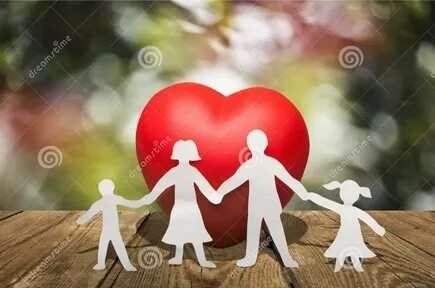 Подготовила:воспитательКурашкина А.В.